Утверждаю 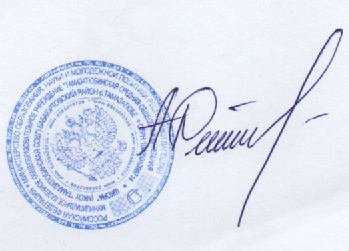 Директор школыР.А.Абдулгамидов      Перечень учебников, используемых              в учебном процессе     Тамазатюбинской СОШ. (2019-2020 г.)классНазвание учебникаавтор1 кл.Русский языкВ.П.Канакина, В.Г.Горецский1кл.Азбука в 2-х частяхВ.Г.Горецский,В.Л.Кирюшина,Л.А.Виноградская и др.1кл.Математика в 2-х частяхМ.И.Моро,С.И.Волкова1кл.Литературное чтение в 2-х частяхЛ.Ф.Климанова, В.Г.Горецский,М.В.Голованова и др.1кл.Окружающий мир в 2-х частяхА.А.Плешаков1кл.Букварь (кумыкский)Ж.М.Хангишиев1кл.технологияН.И.Роговцова1кл.Изобразительное искуствоЛ.А.Неменскя1кл.музыкаЕ.Д.Критская1кл.физкультураВ.М.Лях2кл.Русский язык в 2-х частяхВ.П.Канакина.В.Г.Горецский2кл.Литературное чтение в 2-х ч.Л.Ф.Климанова, В.Г.Горецский, М.В. Голованова2кл.Математика в 2-х частяхМ.И.Моро, М.А. Бантова, Г.В . Бельтюкова и др.2кл.Окружающий мир в 2-х частяхА.А.Плешаков2кл.Английский языкВ.П.Кузовлёв, Э.Ш. Перегудова, С.Л.Пастухова2кл.Технология Н.И.Роговцова2кл.Музыка Е.Д.Критская2кл.Къумукъ адабиятА.М.Сайитов, З.А.Адукова2кл.Къумукъ тилА.М.Сайитов, З.А.Адукова2кл.Изобразительное искустЕ.И.Коротеева2кл.физкультураВ.М.Лях3кл.Русский язык в 2-х частяхВ.П.Канакина, В.Г.Горецский3кл.Литературное чтение в 2-х частяхЛ.Ф Климанова,В.Г.Горецский, М.В.Голованова3кл.Математика в 2-х частяхМ.И.Моро, М.А.Бантова,Г.В.Бельтюкова3кл.Окружающий мир в 2-х частяхА.А.Плешаков3кл.Английский язык в 2-х частяхВ.П.Кузовлёв, Н.М.Лапа, И.П.Костина3кл.МузыкаЕ.Д.Критская3кл.технологияН.И.Роговцова3кл.физкультураВ.м.Лях3кл.Къумукъ тилН.Х.Оьлмесов, Гьажиахмедов3кл.Къумукъ адабият3кл.Изобразительное искусствоНеменская Л.А.4кл.Русский язык в 2-х частяхВ.П.Канакина, В.Г.Горецский4кл.Литературное чтение в 2-х частяхЛ.Ф.Климанова,В.Г.Горецский,М.В.Голованова,Л.А.Виноградская.4кл.Окружающий мир в 2-х частяхА.А.Плешаков, Е.А.Крючкова4кл.Математика в 2-х частяхМ.И.Моро, М.А.Бантова, Г.В.Бельтюкова4кл.Къумукъ тилН.Х.Оьлмесов, Н.Э.Гаджиахмедов4кл.Къумукъ адабиятН.Э.Гаджиахмедов4кл.Основы религиозных культур и светской этикиР.Б.Амиров4кл.технологияН.И.Роговцова5кл.Русский язык в 2-х ч.Т.А.Ладыженская,  М.Т. Баранов,Л.А.Тростенцова5кл.Литература в 2-х частяхВ.Я.Коровина5кл.БиологияВ.В.Пасечник, С.В.Сумотохин5кл.История древнего мираА.А.Вигасин, Г.И.Годер,И.С.Свинциская5кл.МатематикаВиленкин5кл.География Е.Д.Домагацских5кл.Английский языкВ.П.Кузовлёв, Н.М.Лапа и др.5кл.ОбществознаниеЛ.Н.Боголюбов5кл.Къумукъ адабиятИ.Керимов5кл.Къумукъ тилН.Э.Гаджиахмедов,  А.А.Сабанчиева5кл.ТехнологияКазакевич5кл.МузыкаЕ.Д.Критская5кл.Изобразительное искусствоЛ.А.Неменская5кл.Физкультура В.М.Лях6кл.Русский язык в 2-х частяхМ.Т.Баранов,Т.А.Ладыженская, А.А.Тростенцова6кл.Литература в 2-х частяхВ.П.Полухина,В.Я.Коровина, В.П.Журавлёв и др.6кл.ОбществознаниеЛ.Н.Боголюбов6кл.Английский языкВ.П.Кузовлёв,Н.М.Лапа,Э.Ш.Перегудова6кл.История России в 2-х ч.Н.М.Арсентьев6кл.МузыкаЕ.Д.Критская6кл.МатематикаВиленкин6кл.ГеографияЕ.М.Домогацских, Н.И.Алексеева6-7кл.Къумукъ тилЖ.М.Хангишиев, А.М.Сайитов.6кл.Къумукъ адабиятА.М.Аджиев,Д.М.Акаев,С.Л.Магьматова6кл.биологияВ.В.Пасечник, С.В.Сумотохин6кл.технологияСимоненко В.Д.6кл.Изобразительное искусствоЛ.А.Неменская6кл.физкультураВ.М.Лях7кл.Русский языкМ.Г.Баранов,т.А.Ладыженская, Л.А.Тростенцова и др.7кл.Литература в 2-х частяхВ.Я.Коровина, В.П.Журавлёв, В.И.Коровин.7кл.Биология В.В.Пасечник, С.В.Суматохин,Т.С.Калинова.7кл.Геометрия Л.С.Атанасян, В.Ф.Бутузов и др.7кл.Всеобщая история нового времениА.Я.Юдовская,П.А.Баранов, Л.М.Ванюшина.7кл.История России в 2-х ч.Н.М.Арсентьев,А.А.Данилов, И.В.Курукин и др.7клОбществознание Л.Н.Боголюбов7кл.Физика А.О.Пёрышкин7кл.География Е.М.Домогацских7кл.Английский языкВ.П.Кузовлёв7кл.Алгебра Макарычев7кл.Дагестанская литератураР.М.Кельбеханов,М.Х.Гаджиахмедов7кл.Къумукъ адабиятА.И.Абукаев, А.С.Акаева.6-7кл.Къумукъ тил  Ж. М.Хангишиев, А.М.Сайитов7кл.Музыка Е.Д.Критская7кл.Изобразительное искусствоЛ.А.Неменская7кл.Технология В.Д.Симоненко7кл. Информатика Л.Л.Босова7кл.ФизкультураВ.М.Лях8кл.Русский языкТ.А.Ладыженская8кл.Литература в 2-х ч.В.Я.Коровина8кл.История России в 2-х ч.Н.М.Арсентьв8кл.Обществознание Л.Н.Боголюбов8кл.Английский язык В.П.Кузовлёв8кл.Биология В.В.Пасечник8кл.химияГ.Е.Рудзитис, Ф.П.Фельдман8кл.Всеобщая история нового времениА.Я.Юдовская8-9кл.Къумукъ тил И.А.Керимов, А.З.Абдулаева8кл.Къумукъ адабиятА.Ю.Абдуллатипов,Л.А.Шабаева8кл.Культуры и традиции народов ДагестанаХ.Т.Магомедсалихов8кл.История ДагестанаР.М.Магомедов8кл.Физика А.О.Пёрышкин8кл.Алгебра Макарычев 8кл.Музыка Е.Д.Критская8кл.Информатика Л.Л.Босова8кл.Технология В.Д.Симоненко, А.А.Электов8кл.ОБЖС.Н.Вангородский8кл.физкультураВ.М.Лях9кл.Русский языкТростенцова, Т.А.Ладыженская9кл.Литература в 2-х ч.В.Я.Коровина9кл.Английский язык В.П.Кузовлёв9кл.История России в 2-х ч.Н.М.Арсентьев9кл.Обществознание Л.Н.Боголюбов9кл.химияГ.Е.Рудзитис, Ф.Г.Фельдман9кл.КТНДХ.Г.Магомедсалихов9кл.География Е.М.Домогацских9кл.Алгебра Ю.Н.Макарычев, Н.Г.Миндюк и др.9кл.Къумукъ адабиятА.Абдулатипов, А.Аджиев8-9кл.Къумукъ тилИ.Керимов,А.З. Абдулаева9кл.История ДагестанаВ.Г.Гаджиев, Н.Ш.Шигабудинов9кл.ОБЖ А.Т.Смирнов9кл.Всеобщая историяН.В.Загладин9кл.Физика А.О.Пёрышкин, Гутник9кл.БиологияВ.В.Пасечник9кл.Физкультура В.М.Лях9кл.Информатика Л.Л.Босова9кл.Технология В.Д.Симоненко10кл.История России в 3-х ч.М.М.Горинов, А.А.Данилов, М.Ю.Моруков10кл.Химия Г.С.Рудзитис, Т.Г.Фельдман10кл.Обществознание Л.Н.Боголюбов10кл.География в 2-х ч.Е.М.Домогацских10кл.КТНДТ.Г.Саидов, А.Г.Саидова10кл.История ДагестанаВ.П.Егорова, М.Г.Розаков, А.М.Бабаев, М.А.Магомедов.10-11кл.ГеометрияЛ.С.Атанасян, В.Ф.Бутузов, С.Б.Кадомцев10кл.История с древнейших времён до конца 19в.Сахаров,  Загладин10-11кл.Астраномия В.М.Чаругин10-11кл.ОБЖА.Т.Смирнов10кл.Литература в 2-х ч.С.А.Зинин, В.И.Сахаров10-11кл.Русский язык в 2-х ч.Н.Г.Гольцова10-11кл.География в 2-х ч.Е.М.Домогацских10кл.ФизикаМякишев, Буховцев, Чаругин.10-11кл.Алгебра и начала анализаМуравин.10кл.Физкультура Лях В.М.10кл.МХКНет учебников10кл.Биология В.В.Пасечник10кл.Дагестанская литератураЗ.А.Магомедов, С.М.Хайбулаев, Х.М.Халилов.10-11кл.Информатика Семакин.10кл.Технология В.Д.Симоненко11кл.Обществознание Л.Н.Боголюбов11кл.Физика Мякишев, Буховцев, Чаругин.10-11кл.Алгебра и начала анализаМуравин 10-11кл.Русский язык в 2-х ч.Н.Г.Гольцова11кл.Литература в 2-х ч.С.а.Зинин, В.А. Чалмаев11кл.Английский языкВ.П.Кузовлёв11кл.Химия Габриелян О.С.11кл.Всеобщая история В.М.Загладин, Козленко11кл.Физкультура В.М.Лях11кл.Къумукъ тилН.Х.Оьлмесов, Н.Э.Гаджиахмедов.11кл.Къумукъ адабиятА.Абдуллатипов10-11кл.География в 2-х ч.Е.М.Домогацских11кл.История ДагестанаА.Р.Исмаилов10-11кл.ОБЖА.Т.Смирнов,Е.О.Хренников11кл.КТНДНет учебников11кл.МХКНет учебников11кл.Биология В.В.Пасечник11кл.ЭкологияН.М.Чернова, В.М.Галушин,В.М.Константинов.11кл.Технология В.Д.Симоненко11кл.Информатика Семакин